Caractéristiques des lithosphères et tectonique des plaques :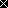 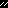 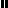 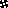 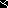 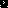 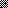 